Leerperiode 4   SLB 							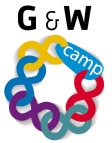 
Vorige week heb je je zelfstandigheid bekeken: hoe zelfstandig ben je en wat zou je kunnen doen om dit te verbeteren? Nu gaan we kijken naar de volgende 2 competenties van excellentie: doorzettingsvermogen en netwerken. 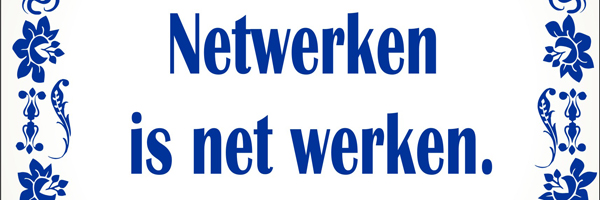 Titel opdracht:Excelleren- competenties behoren bij 
excellentie? Doorzettingsvermogen en netwerkenOpdracht nr. 4-3ABehorend bij:Loopbaanvaardigheden      Loopbaanvaardigheden      Bewaren in:Portfolio ontwikkelingsgericht Portfolio ontwikkelingsgericht Planning:Week 3Week 3Opdracht:Je gaat eerst kijken naar de competentie doorzettingsvermogen. Bij doorzettingsvermogen gaat het om krachtig kunnen doorgaan ondanks tegenslagen of bezwaren, je laat je taak niet los voordat het gewenste doel is bereikt en indien nodig durf je tegen de stroom in te gaan. Je bent ook bereid om van tegenslagen te leren. Vervolgens kijk je naar netwerken. Bij netwerken kun je denken aan: je bent gericht op anderen, je kunt gemakkelijk contacten leggen en onderhouden en je kunt je verplaatsen in de ander.Geef een waardering aan op een schaal van 0 tot 10 of je vindt dat je de competentie/gedrag beheerst. En…. besef dat je nu in het eerste jaar zit en nog drie jaren hebt om veel te leren! Het is helemaal niet erg wanneer jouw gedrag laag uitvalt, je hebt dan een leerdoel en uitdaging om daar verbetering in te krijgen. Doorzettingsvermogen:Snel opgeven                                                   →                                         doorzetten1          2          3          4          5          6          7         8          9          10Geen doel kunnen (of willen) benoemen    →                                      doelgericht blijven

1          2          3          4          5          6          7         8          9          10Alleen maar meegaan met de stroom          →                                      (beargumenteerd) tegen de stroom in durven gaan1          2          3          4          5          6          7         8          9          10Benoem 3 oefeningen om meer doorzettingsvermogen te krijgen, dit mogen situaties thuis maar ook op school zijn:1. …………………………………………………………………………………………………………………….2. …………………………………………………………………………………………………………………….3. …………………………………………………………………………………………………………………….Netwerken:
het draait om mij                                              →                                       het draait om de ander1          2          3          4          5          6          7         8          9          10
afwachten                                                        →                                        inzetten van eigen kwaliteiten en kwaliteiten van een ander1          2          3          4          5          6          7         8          9          10Terugtrekken, alleen werken                        →                                       contacten kunnen leggen en onderhouden1          2          3          4          5          6          7         8          9          10Met je eigen dingen bezig zijn                     →                                       je kunnen verplaatsen in een ander1          2          3          4          5          6          7         8          9          10
Benoem 3 oefeningen om meer te netwerken, dit mogen situaties thuis maar ook op school zijn:1. …………………………………………………………………………………………………………………….2. …………………………………………………………………………………………………………………….3. …………………………………………………………………………………………………………………….